	ЈАВНО КОМУНАЛНО ПРЕДУЗЕЋЕ,, ОСЕЧИНА“ 	                 ОСЕЧИНАПРВА ИЗМЕНА ПРОГРАМА ПОСЛОВАЊА И ФИНАНСИЈСКОГПЛАНАЈАВНОГ КОМУНАЛНОГ ПРЕДУЗЕЋА ,,ОСЕЧИНА“ ЗА 2022. ГОДИНУПословно име: Јавно комунално предузеће,, Осечина“ Осечина Седиште: Пере Јовановића Комирићанца бр. 33Претежна делатност: 3600Матични број: 07305290ПИБ: 101597956                                    Осечина, јун 2022. године1.ОСНОВЕ ЗА ИЗРАДУ ПРВЕ ИЗМЕНЕ ПРОГРАМА ПОСЛОВАЊА 2022.Документациона основа за израду програма пословања за 2022. годину  је Годишњи програм пословања за 2021. годину и процена Извештаја годишњег програма пословања за 2021. годину, са информацијама о значајним разликама остварених и планираних резултата , нацрт буџета Општине за 2022. годину, Смернице за израду годишњих програма пословања за 2022. годину донетих од Владе Републике Србије.Годишњи програм пословања : Програм пословања за 2022. годину усвојен је на седници Надзорног одбора од 29.11.2021. године заведен под бројем 1083/21  и одобрен је од стране Оснивача Решењем СО Осечина број 060-70-3/2021 од 30.12.2021. године. Документациона основа за израду Прве измене програма пословања за 2022. годину је Годишњи програм пословања за 2022. годину, Измена Ценовника услуга ЈКП Осечина из Осечине број 225/22 од 21.04.2022. године, измена Буџета општине Осечина, као и законска усклађивања и усклађивања са Извештајем ревизора о процени имовине и капитала.Разлози за измену Програма пословања и Финансијског плана за 2022. годину :Измена ценовника комуналних услуга као и осталих услуга које обавља ово предузећеПриликом израде плана и програма за 2022. годину није била завршена процена имовине овог предузећа, те је дошло до измене на основним средствима и то: Земљиште и грађевински објекти који су се тада водили у својини предузећа пренети су на оснивача овог предузећа на основу одлука које је оснивач донео, а опрема која се водила по књиговодственим ценама у то време је извршена процена од стране независног проценитеља и дошло је до корекције опреме која  у то време није имала вредност, а још се налази у употреби овог предузећа .Првим ребалансом буџета Општине Осечина долази до промена на појединим позицијама везано за средства опредељена за ЈКП Осечина, што ће у складу са изменама бити детаљно приказано у Изменама посебног програма коришћења субвенција и средстава буџета општине Осечина за 2022. годину. Сви наведени разлози су директно утицали да дође до измене Програма и Плана за 2022. годину, а која је садржана у табеларном приказу .1.ФИНАНСИЈСКИ ПЛАНЕxel табела у прилогу: Јавно комунално предузеће „ОСЕЧИНА“, Осечина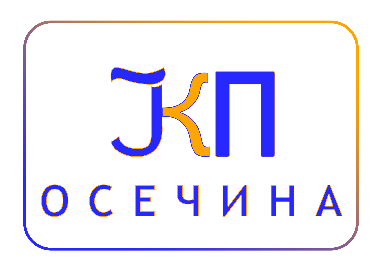 Пере Јовановић Комирићанца 33, 14253 ОсечинаПИБ: 101597956; МАТИЧНИ БРОЈ: 07305290
ТЕКУЋИ РАЧУН : 205-88207-83 Комерцијална банка А.Д.Телефон: 014/3451-175 ; 014/3451-847 ; Факс: 014/3451-175E-mail: info@jkposecina.rs